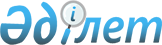 Сырым ауданы бойынша 2014 жылға арналған қоғамдық жұмыстарды ұйымдастыру және қаржыландыру туралы
					
			Күшін жойған
			
			
		
					Батыс Қазақстан облысы Сырым ауданы әкімдігінің 2014 жылғы 27 ақпандағы № 41 қаулысы. Батыс Қазақстан облысы Әділет департаментінде 2014 жылғы 27 наурызда № 3448 болып тіркелді. Күші жойылды - Батыс Қазақстан облысы Сырым ауданы әкімдігінің 2015 жылғы 23 қаңтардағы № 14 қаулысымен      Ескерту. Күші жойылды - Батыс Қазақстан облысы Сырым ауданы әкімдігінің 23.01.2015 № 14 қаулысымен.      Қазақстан Республикасының 2001 жылғы 23 қатардағы "Қазақстан Республикасындағы жергілікті мемлекеттік басқару және өзін-өзі басқару туралы" Заңын, Қазақстан Республикасының 2001 жылғы 23 қаңтардағы "Халықты жұмыспен қамту туралы" Заңын, Қазақстан Республикасы Үкіметінің 2001 жылғы 19 маусымдағы № 836 "Халықты жұмыспен қамту туралы" Қазақстан Республикасының 2001 жылғы 23 қаңтардағы Заңын іске асыру жөніндегі шаралар туралы" қаулысын, Сырым аудандық мәслихатының 2011 жылғы 26 қаңтардағы № 27-1 "2011-2015 жылдарға арналған Сырым ауданының аумағын дамыту бағдарламасы туралы" шешімін басшылыққа алып және жұмыс берушілердің өтінімі бойынша аудан әкімдігі ҚАУЛЫ ЕТЕДІ:



      1. Сырым ауданы бойынша 2014 жылға арналған қоғамдық жұмыстар жұмыссыздарға әдейі арналған уақытша жұмыс орындарын ашу жолымен ұйымдастырылсын.



      2. Қоса беріліп отырған Сырым ауданы бойынша 2014 жылға арналған қоғамдық жұмыстар жүргізілетін ұйымдардың тізбесі, қоғамдық жұмыстардың түрлері, көлемі мен нақты жағдайлары, қатысушылардың еңбегіне төленетін ақының мөлшері және оларды қаржыландыру көздері бекітілсін және қоғамдық жұмыстарға сұраныс пен ұсыныс айқындалсын.



      3. "Сырым аудандық жұмыспен қамту және әлеуметтік бағдарламалар бөлімі" мемлекеттік мекемесі қолданыстағы заңнамаларға сәйкес осы қаулыдан туындайтын қажетті шараларды алсын.



      4. Аудан әкімдігінің 2013 жылғы 5 ақпандағы № 20 "Сырым ауданы бойынша 2013 жылы қоғамдық жұмыстарды ұйымдастыру және қаржыландыру туралы" (Нормативтік құқықтық актілерді мемлекеттік тіркеу тізілімінде тіркелген № 3188, 2013 жылғы 4 шілдеде "Сырым елі" газетінде жарияланған) қаулысының күші жойылды деп танылсын.



      5. Осы қаулының орындалуын бақылау аудан әкімінің орынбасары Ә. Жоламановқа жүктелсін.



      6. Осы қаулы алғашқы ресми жарияланған күнінен кейін күнтізбелік он күн өткен соң қолданысқа енгізіледі.      Аудан әкімі                      А. Шыныбеков

2014 жылғы 27 ақпандағы № 41

Сырым ауданы әкiмдiгiнiң

қаулысымен

бекiтiлдi Сырым ауданы бойынша

2014 жылға арналған қоғамдық жұмыстар

жүргiзілетін ұйымдардың тiзбесі,

қоғамдық жұмыстардың түрлерi, көлемi

мен нақты жағдайлары, қатысушылардың

еңбегiне төленетiн ақының мөлшерi

және оларды қаржыландыру көздерi

бекітілсін және қоғамдық жұмыстарға

айқындалған сұраныс пен ұсыныс      кестенің жалғасы
					© 2012. Қазақстан Республикасы Әділет министрлігінің «Қазақстан Республикасының Заңнама және құқықтық ақпарат институты» ШЖҚ РМК
				№Ұйымдардың тізбесіҚоғамдық жұмыстардың түрлеріҚоғамдық жұмыстардың көлеміҚоғамдық жұмыстардың

нақты жағдайлары123451"Жымпиты ауылдық округ әкімі аппараты" мемлекеттік мекемесіаумақты жинауға көмек көрсету2 800 шаршы метрден кем емесҚазақстан Республикасының еңбек заңнамасымен ескерiлген шектеулердi есепке алып, аптасына 40 сағаттан артық емес, екi демалыс күнiмен, бiр сағаттан кем емес түскi үзiлiспен1"Жымпиты ауылдық округ әкімі аппараты" мемлекеттік мекемесііс-қағаз жүргізуге көмек көрсету80-90 құжаттардыҚазақстан Республикасының еңбек заңнамасымен ескерiлген шектеулердi есепке алып, аптасына 40 сағаттан артық емес, екi демалыс күнiмен, бiр сағаттан кем емес түскi үзiлiспен2"Алғабас ауылдық округ әкімі аппараты" мемлекеттік мекемесіаумақты жинауға көмек көрсету1 200 шаршы метрден кем емесҚазақстан Республикасының еңбек заңнамасымен ескерiлген шектеулердi есепке алып, аптасына 40 сағаттан артық емес, екi демалыс күнiмен, бiр сағаттан кем емес түскi үзiлiспен2"Алғабас ауылдық округ әкімі аппараты" мемлекеттік мекемесііс-қағаз жүргізуге көмек көрсету20-30 құжаттардыҚазақстан Республикасының еңбек заңнамасымен ескерiлген шектеулердi есепке алып, аптасына 40 сағаттан артық емес, екi демалыс күнiмен, бiр сағаттан кем емес түскi үзiлiспен3"Аралтөбе ауылдық округ әкімі аппараты" мемлекеттік мекемесіаумақты жинауға көмек көрсету850 шаршы метрден кем емесҚазақстан Республикасының еңбек заңнамасымен ескерiлген шектеулердi есепке алып, аптасына 40 сағаттан артық емес, екi демалыс күнiмен, бiр сағаттан кем емес түскi үзiлiспен3"Аралтөбе ауылдық округ әкімі аппараты" мемлекеттік мекемесііс-қағаз жүргізуге көмек көрсету10-20 құжаттардыҚазақстан Республикасының еңбек заңнамасымен ескерiлген шектеулердi есепке алып, аптасына 40 сағаттан артық емес, екi демалыс күнiмен, бiр сағаттан кем емес түскi үзiлiспен4"Бұлдырты ауылдық округ әкімі аппараты" мемлекеттік мекемесіаумақты жинауға көмек көрсету1 300 шаршы метрден кем емесҚазақстан Республикасының еңбек заңнамасымен ескерiлген шектеулердi есепке алып, аптасына 40 сағаттан артық емес, екi демалыс күнiмен, бiр сағаттан кем емес түскi үзiлiспен4"Бұлдырты ауылдық округ әкімі аппараты" мемлекеттік мекемесііс-қағаз жүргізуге көмек көрсету15-20 құжаттардыҚазақстан Республикасының еңбек заңнамасымен ескерiлген шектеулердi есепке алып, аптасына 40 сағаттан артық емес, екi демалыс күнiмен, бiр сағаттан кем емес түскi үзiлiспен5"Бұлан ауылдық округ әкімі аппараты" мемлекеттік мекемесіаумақты жинауға көмек көрсету550 шаршы метрден кем емесҚазақстан Республикасының еңбек заңнамасымен ескерiлген шектеулердi есепке алып, аптасына 40 сағаттан артық емес, екi демалыс күнiмен, бiр сағаттан кем емес түскi үзiлiспен5"Бұлан ауылдық округ әкімі аппараты" мемлекеттік мекемесііс-қағаз жүргізуге көмек көрсету10-20 құжаттардыҚазақстан Республикасының еңбек заңнамасымен ескерiлген шектеулердi есепке алып, аптасына 40 сағаттан артық емес, екi демалыс күнiмен, бiр сағаттан кем емес түскi үзiлiспен6"Жетікөл ауылдық округ әкімі аппараты" мемлекеттік мекемесіаумақты жинауға көмек көрсету650 шаршы метрден кем емесҚазақстан Республикасының еңбек заңнамасымен ескерiлген шектеулердi есепке алып, аптасына 40 сағаттан артық емес, екi демалыс күнiмен, бiр сағаттан кем емес түскi үзiлiспен6"Жетікөл ауылдық округ әкімі аппараты" мемлекеттік мекемесііс-қағаз жүргізуге көмек көрсету10-20 құжаттардыҚазақстан Республикасының еңбек заңнамасымен ескерiлген шектеулердi есепке алып, аптасына 40 сағаттан артық емес, екi демалыс күнiмен, бiр сағаттан кем емес түскi үзiлiспен7"Жосалы ауылдық округ әкімі аппараты" мемлекеттік мекемесіаумақты жинауға көмек көрсету750 шаршы метрден кем емесҚазақстан Республикасының еңбек заңнамасымен ескерiлген шектеулердi есепке алып, аптасына 40 сағаттан артық емес, екi демалыс күнiмен, бiр сағаттан кем емес түскi үзiлiспен7"Жосалы ауылдық округ әкімі аппараты" мемлекеттік мекемесііс-қағаз жүргізуге көмек көрсету20-30 құжаттардыҚазақстан Республикасының еңбек заңнамасымен ескерiлген шектеулердi есепке алып, аптасына 40 сағаттан артық емес, екi демалыс күнiмен, бiр сағаттан кем емес түскi үзiлiспен8"Елтай ауылдық округ әкімі аппараты" мемлекеттік мекемесіаумақты жинауға көмек көрсету800 шаршы метрден кем емесҚазақстан Республикасының еңбек заңнамасымен ескерiлген шектеулердi есепке алып, аптасына 40 сағаттан артық емес, екi демалыс күнiмен, бiр сағаттан кем емес түскi үзiлiспен8"Елтай ауылдық округ әкімі аппараты" мемлекеттік мекемесііс-қағаз жүргізуге көмек көрсету20-30 құжаттардыҚазақстан Республикасының еңбек заңнамасымен ескерiлген шектеулердi есепке алып, аптасына 40 сағаттан артық емес, екi демалыс күнiмен, бiр сағаттан кем емес түскi үзiлiспен9"Талдыбұлақ ауылдық округ әкімі аппараты" мемлекеттік мекемесіаумақты жинауға көмек көрсету900 шаршы метрден кем емесҚазақстан Республикасының еңбек заңнамасымен ескерiлген шектеулердi есепке алып, аптасына 40 сағаттан артық емес, екi демалыс күнiмен, бiр сағаттан кем емес түскi үзiлiспен9"Талдыбұлақ ауылдық округ әкімі аппараты" мемлекеттік мекемесііс-қағаз жүргізуге көмек көрсету20-30 құжаттардыҚазақстан Республикасының еңбек заңнамасымен ескерiлген шектеулердi есепке алып, аптасына 40 сағаттан артық емес, екi демалыс күнiмен, бiр сағаттан кем емес түскi үзiлiспен10"Сарой ауылдық округ әкімі аппараты" мемлекеттік мекемесіаумақты жинауға көмек көрсету750 шаршы метрден кем емесҚазақстан Республикасының еңбек заңнамасымен ескерiлген шектеулердi есепке алып, аптасына 40 сағаттан артық емес, екi демалыс күнiмен, бiр сағаттан кем емес түскi үзiлiспен11"Шолақаңқаты ауылдық округ әкімі аппараты" мемлекеттік мекемесіаумақты жинауға көмек көрсету2 000 шаршы метрден кем емесҚазақстан Республикасының еңбек заңнамасымен ескерiлген шектеулердi есепке алып, аптасына 40 сағаттан артық емес, екi демалыс күнiмен, бiр сағаттан кем емес түскi үзiлiспен11"Шолақаңқаты ауылдық округ әкімі аппараты" мемлекеттік мекемесііс-қағаз жүргізуге көмек көрсету40-50 құжаттардыҚазақстан Республикасының еңбек заңнамасымен ескерiлген шектеулердi есепке алып, аптасына 40 сағаттан артық емес, екi демалыс күнiмен, бiр сағаттан кем емес түскi үзiлiспен12"Қособа ауылдық округ әкімі аппараты" мемлекеттік мекемесіаумақты жинауға көмек көрсету790 шаршы метрден кем емесҚазақстан Республикасының еңбек заңнамасымен ескерiлген шектеулердi есепке алып, аптасына 40 сағаттан артық емес, екi демалыс күнiмен, бiр сағаттан кем емес түскi үзiлiспен12"Қособа ауылдық округ әкімі аппараты" мемлекеттік мекемесііс-қағаз жүргізуге көмек көрсету10-30 құжаттардыҚазақстан Республикасының еңбек заңнамасымен ескерiлген шектеулердi есепке алып, аптасына 40 сағаттан артық емес, екi демалыс күнiмен, бiр сағаттан кем емес түскi үзiлiспен13Сырым ауданы әкімдігінің (шаруашылық жүргізуге құқылы) "Сырым" мемлекеттік коммуналдық кәсіпорныаумақты жинауға көмек көрсету250 шаршы метрден кем емесҚазақстан Республикасының еңбек заңнамасымен ескерiлген шектеулердi есепке алып, аптасына 40 сағаттан артық емес, екi демалыс күнiмен, бiр сағаттан кем емес түскi үзiлiспен13Сырым ауданы әкімдігінің (шаруашылық жүргізуге құқылы) "Сырым" мемлекеттік коммуналдық кәсіпорныіс-қағаз жүргізуге көмек көрсету30-40 құжаттардыҚазақстан Республикасының еңбек заңнамасымен ескерiлген шектеулердi есепке алып, аптасына 40 сағаттан артық емес, екi демалыс күнiмен, бiр сағаттан кем емес түскi үзiлiспен№Қатысушылардың еңбегiне төленетiн ақының мөлшерiҚаржыландыру көздеріТапсырыс бойынша сұраным (айына)Ұсыныс (айына) 167891Жеке еңбек шартының негiзiнде, Қазақстан Республикасындағы қолданыстағы белгіленген Заңнамасына сәйкес, ең төменгі жалақы мөлшерінен кем емесРеспубликалық және жергілікті бюджеттердің және жұмыс берушілердің қаражатынан олардың өтінімдері бойынша520

 

 

 

 

 

 5202Жеке еңбек шартының негiзiнде, Қазақстан Республикасындағы қолданыстағы белгіленген Заңнамасына сәйкес, ең төменгі жалақы мөлшерінен кем емесРеспубликалық және жергілікті бюджеттердің және жұмыс берушілердің қаражатынан олардың өтінімдері бойынша78

 

 783Жеке еңбек шартының негiзiнде, Қазақстан Республикасындағы қолданыстағы белгіленген Заңнамасына сәйкес, ең төменгі жалақы мөлшерінен кем емесРеспубликалық және жергілікті бюджеттердің және жұмыс берушілердің қаражатынан олардың өтінімдері бойынша90904Жеке еңбек шартының негiзiнде, Қазақстан Республикасындағы қолданыстағы белгіленген Заңнамасына сәйкес, ең төменгі жалақы мөлшерінен кем емесРеспубликалық және жергілікті бюджеттердің және жұмыс берушілердің қаражатынан олардың өтінімдері бойынша1051055Жеке еңбек шартының негiзiнде, Қазақстан Республикасындағы қолданыстағы белгіленген Заңнамасына сәйкес, ең төменгі жалақы мөлшерінен кем емесРеспубликалық және жергілікті бюджеттердің және жұмыс берушілердің қаражатынан олардың өтінімдері бойынша60606Жеке еңбек шартының негiзiнде, Қазақстан Республикасындағы қолданыстағы белгіленген Заңнамасына сәйкес, ең төменгі жалақы мөлшерінен кем емесРеспубликалық және жергілікті бюджеттердің және жұмыс берушілердің қаражатынан олардың өтінімдері бойынша1201207Жеке еңбек шартының негiзiнде, Қазақстан Республикасындағы қолданыстағы белгіленген Заңнамасына сәйкес, ең төменгі жалақы мөлшерінен кем емесРеспубликалық және жергілікті бюджеттердің және жұмыс берушілердің қаражатынан олардың өтінімдері бойынша1201208Жеке еңбек шартының негiзiнде, Қазақстан Республикасындағы қолданыстағы белгіленген Заңнамасына сәйкес, ең төменгі жалақы мөлшерінен кем емесРеспубликалық және жергілікті бюджеттердің және жұмыс берушілердің қаражатынан олардың өтінімдері бойынша40409Жеке еңбек шартының негiзiнде, Қазақстан Республикасындағы қолданыстағы белгіленген Заңнамасына сәйкес, ең төменгі жалақы мөлшерінен кем емесРеспубликалық және жергілікті бюджеттердің және жұмыс берушілердің қаражатынан олардың өтінімдері бойынша11011010Жеке еңбек шартының негiзiнде, Қазақстан Республикасындағы қолданыстағы белгіленген Заңнамасына сәйкес, ең төменгі жалақы мөлшерінен кем емесРеспубликалық және жергілікті бюджеттердің және жұмыс берушілердің қаражатынан олардың өтінімдері бойынша909011Жеке еңбек шартының негiзiнде, Қазақстан Республикасындағы қолданыстағы белгіленген Заңнамасына сәйкес, ең төменгі жалақы мөлшерінен кем емесРеспубликалық және жергілікті бюджеттердің және жұмыс берушілердің қаражатынан олардың өтінімдері бойынша100

 

 10012Жеке еңбек шартының негiзiнде, Қазақстан Республикасындағы қолданыстағы белгіленген Заңнамасына сәйкес, ең төменгі жалақы мөлшерінен кем емесРеспубликалық және жергілікті бюджеттердің және жұмыс берушілердің қаражатынан олардың өтінімдері бойынша13013013Жеке еңбек шартының негiзiнде, Қазақстан Республикасындағы қолданыстағы белгіленген Заңнамасына сәйкес, ең төменгі жалақы мөлшерінен кем емесРеспубликалық және жергілікті бюджеттердің және жұмыс берушілердің қаражатынан олардың өтінімдері бойынша2525